ANEXO IVEDITAL SICT 03/2021 - PROGRAMA TECHFUTURO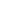 1. IDENTIFICAÇÃO1.1 DADOS DA MANTENEDORA (SE HOUVER)Nome da Mantenedora:                Presidente:      	     E-mail:                 Endereço:                 Cidade:      	 CEP:                 Fone: (  )      	            Celular: (  )                1.2 DADOS DA UNIDADE EXECUTORAInstituição:                 Reitor:                 	      E-mail:                 Endereço:                 Cidade:                 	  CEP:                 Fone: (  )      	             Celular: (  )      1.3 DADOS DO PROJETONome do Projeto:                 Coordenador técnico:                     E-mail:                 CPF:                 Endereço:                 Cidade:                  	             CEP:                 Fone: (  )               	                   Celular: (  )      1.4 DADOS DA EMPRESA PARCEIRARazão Social:                CNPJ:      CNAE:                 Nome do Responsável Legal:             E-mail:                  Endereço:                Cidade:                 	                    CEP:                Fone: (  )               	                    Celular: (  )      1.5 DADOS DA INSTITUIÇÃO PARCEIRA 1 (SE HOUVER)Instituição:              Reitor:                	                 E-mail:            	Endereço:                Cidade:                 	             CEP:                Fone: (  )                        	  Celular: (  )                 Nome da Mantenedora:        Presidente:       	               E-mail:       Endereço:                Cidade:                 	            CEP:                Fone: (  )                              Celular: (  )                1.6 DADOS DA INSTITUIÇÃO PARCEIRA 2 (SE HOUVER)Instituição:              Reitor:                	                E-mail:            	Endereço:                Cidade:                 	            CEP:                 Fone: (  )               	                  Celular: (  )               Nome da Mantenedora:        Presidente:      	              E-mail:       Endereço:                Cidade:                 	          CEP:                Fone: (  )               	                 Celular: (  )               2. APRESENTAÇÃOFORMULAR O PROBLEMA E JUSTIFICAR O PROJETO, descrevendo, de forma clara e objetiva, o produto, processo ou serviço a ser desenvolvido ou aprimorado com a(s) tecnologia(s) portadora(s) de futuro a ser(em) aplicada. Explicitar o grau de inovação do produto, processo ou serviço a ser desenvolvido ou aprimorado, seu diferencial competitivo frente similares no mercado nacional e internacional e agregação de valor em produto realizada pelo projeto. 3. OBJETIVOS (Definir claramente os objetivos geral e específicos que o projeto pretende atender).3.1 Geral3.2 Específico(s)4. METAS E COMPROVAÇÕESQuantificar as metas que possibilitam alcançar os objetivos propostos, bem como a proposição de comprovação mensurável do atingimento destas. As metas são tratadas como o objeto a ser executado pelo convênio e devem ser alcançadas na sua totalidade durante sua vigência. Devem ser formuladas de modo claro, preciso e quantificado. EXEMPLO: META: “Realizar, no mínimo, 3500 exames laboratoriais de diagnóstico de Brucelose animal na região para apoio a programas sanitários oficiais”. COMPROVAÇÃO DA META: envio de relatório técnico contendo documento oficial do órgão ao qual o programa está vinculado, certificando a quantidade e tipo de exames realizados).5. METODOLOGIADescrever a metodologia a ser adotada para a execução do projeto, discriminando as atividades necessárias, destacando o papel da ICT, da empresa parceira e demais instituições parceiras que participem do projeto. Evidenciar o desenvolvimento tecnológico utilizando ferramentas pertinentes ao projeto, como escala TRL ou similares. Evidenciar atividades de capacitação e/ou treinamento pertinentes aos segmentos abrangidos pelo objeto a ser executado.6. EQUIPEInformar detalhadamente como ocorrerá a participação de cada um dos membros da equipe no projeto, quais atividades desenvolverão e qual sua função. Incluir membros da ICT, da empresa parceira e demais parceiros no projeto. Caso seja(m) solicitada(s) bolsas institucionais, aqui deverão constar as justificativas e as atividades a serem desempenhadas pelos bolsistas.7. REGIONALIZAÇÃO, ESCALABILIDADE E REPLICABILIDADEDemonstrar eventual enquadramento do projeto nas temáticas prioritárias dos Ecossistemas Regionais de Inovação, conforme o Anexo II deste, considerando a linha temática do projeto, a localização geográfica da ICT proponente e a localização geográfica de, pelo menos, uma empresa parceira. Evidenciar o potencial de derivação da inovação para outros novos produtos, processos ou serviços para o setor pertinente ao projeto, e/ou para outros setores da matriz produtiva gaúcha.  8. DIVULGAÇÃODetalhar a forma de divulgação do projeto.Elencar os eventos de divulgação do atendimento conforme tabela abaixo.Estes eventos deverão ser previstos no CRONOGRAMA.9. RESULTADOS ESPERADOS E INDICADORESComo RESULTADOS ESPERADOS, indicar os benefícios previstos ao ser alcançado o sucesso do projeto. Citar o público alvo e/ou setor(s) a ser(em) beneficiado(s). Como INDICADORES, apresentar indicadores socioeconômicos para medir o impacto do projeto na região/estado.10. SUSTENTABILIDADE SOCIAL, AMBIENTAL E ECONÔMICOS Demonstrar de forma clara, objetiva e mensurável os impactos positivos de caráter ambiental, social e/ou econômico do produto, processo ou serviço inovador a ser desenvolvido ou aprimorado. Demonstrar de forma clara e objetiva a adoção de melhores práticas econômicas sociais e de governança no desenvolvimento do projeto.11. COMPETÊNCIA TECNOLÓGICA DA ICT PROPONENTEDESCREVER a qualificação da proponente do projeto na tecnologia a ser aplicada e demonstrada experiência em outros projetos de desenvolvimento de produtos, processos e serviços com empresas. Evidenciar: linhas de pesquisa, laboratórios de pesquisa e prestação de serviços, prestação de serviços especializados, centros de excelência de desenvolvimento de processos/produtos para empresas, parcerias institucionais, entre outros; oferta de cursos de graduação e/ou pós-graduação em áreas correlatas e relevantes ao presente Edital; demonstração de expertise em áreas correlatas ao escopo do presente Edital e seu nexo com o projeto; relação e resumo da participação em editais ou projetos de inovação semelhantes e relevantes para o objeto deste Edital; demonstração da expertise da ICT PROPONENTE na interação universidade-empresa; relação das empresas e/ou entidades privadas com as quais já executou parcerias nos últimos 5 anos, dados sobre financiamentos e subvenções econômicas obtidas junto a outras instituições federais e/ou estaduais e seus resultados nos últimos 5 anos. 12. REFERÊNCIAS13. ASSINATURA E CARIMBO DOS RESPONSÁVEISPRESIDENTE DA MANTENEDORANome: Nome completo____________________________________________AssinaturaREITOR DA UNIVERSIDADE/CENTRO UNIVERSITÁRIONome: Nome completo____________________________________________AssinaturaRESPONSÁVEL LEGAL DA EMPRESA PARCEIRANome: Nome completo____________________________________________AssinaturaRESPONSÁVEL LEGAL DA INSTITUIÇÃO PARCEIRA 1 (se houver)Nome: Nome completo____________________________________________AssinaturaRESPONSÁVEL LEGAL DA INSTITUIÇÃO PARCEIRA 2 (se houver)Nome: Nome completo____________________________________________AssinaturaCOORDENADOR DO PROJETONome: Nome completo____________________________________________AssinaturaEscreva aqui ...Escreva aqui ...1. Escreva aqui ...2. Escreva aqui ...META 1. Escreva aqui ...COMPROVAÇÃO DA META: Escreva aqui ...META 2. Escreva aqui ...COMPROVAÇÃO DA META: Escreva aqui ...META 3. Escreva aqui ...COMPROVAÇÃO DA META: Escreva aqui ...Escreva aqui ...Escreva aqui ...Escreva aqui ...Escreva aqui ...NOME DO EVENTOPÚBLICO ALVOCARGA HORÁRIAPERÍODONº DE VAGASEscreva aqui ...Escreva aqui ...Escreva aqui ... Escreva aqui ...